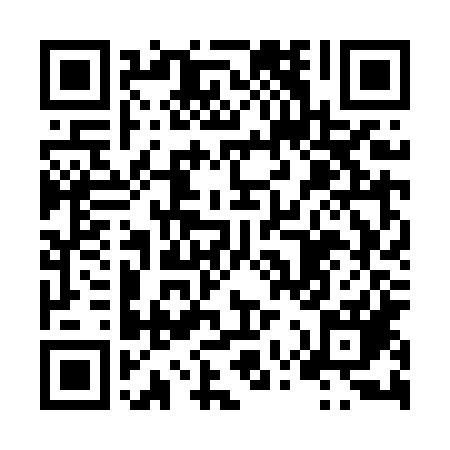 Prayer times for Olendry Duszynskie, PolandMon 1 Apr 2024 - Tue 30 Apr 2024High Latitude Method: Angle Based RulePrayer Calculation Method: Muslim World LeagueAsar Calculation Method: HanafiPrayer times provided by https://www.salahtimes.comDateDayFajrSunriseDhuhrAsrMaghribIsha1Mon4:206:2212:525:197:249:192Tue4:176:2012:525:207:259:213Wed4:146:1712:525:217:279:234Thu4:116:1512:515:237:299:265Fri4:086:1312:515:247:319:286Sat4:046:1012:515:257:329:307Sun4:016:0812:515:277:349:338Mon3:586:0612:505:287:369:359Tue3:556:0312:505:297:389:3810Wed3:526:0112:505:307:399:4011Thu3:495:5912:505:317:419:4312Fri3:465:5712:495:337:439:4613Sat3:425:5412:495:347:459:4814Sun3:395:5212:495:357:469:5115Mon3:365:5012:495:367:489:5416Tue3:325:4812:485:377:509:5617Wed3:295:4512:485:397:529:5918Thu3:265:4312:485:407:5310:0219Fri3:225:4112:485:417:5510:0520Sat3:195:3912:475:427:5710:0821Sun3:155:3712:475:437:5910:1122Mon3:125:3512:475:448:0010:1423Tue3:085:3212:475:458:0210:1724Wed3:045:3012:475:478:0410:2025Thu3:015:2812:475:488:0610:2326Fri2:575:2612:465:498:0710:2627Sat2:535:2412:465:508:0910:2928Sun2:495:2212:465:518:1110:3229Mon2:465:2012:465:528:1310:3630Tue2:425:1812:465:538:1410:39